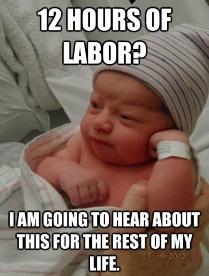 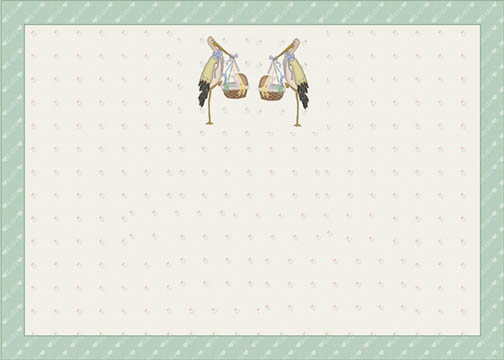 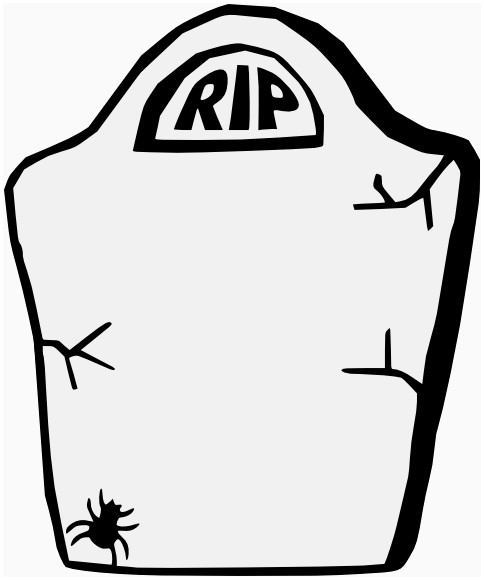 	IGCSE Geography - 	What is my place in the world population? How long will I live?